ProgramCollegeSelf-Study ReportDate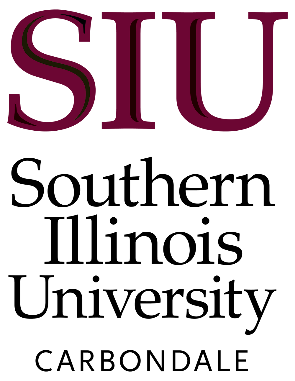 SIUC MISSIONSIU embraces a unique tradition of access and opportunity, inclusive excellence, innovation in research and creativity, and outstanding teaching focused on nurturing student success.  As a nationally ranked public research university and regional economic catalyst, we create and exchange knowledge to shape future leaders, improve our communities, and transform lives.OverviewProvide a brief overview of the program (e.g. the year the program was started, the number of faculty and staff, delivery methods, other degrees offered in the department/school).Provide an overview of how the student learning outcomes map to the program goals, which in turn map to the program and university mission. Depending on the structure of your academic unit, the mission and the goals may be at the department or school level.  The student learning outcomes should be at the program level.Mission:Goals:Student Learning Outcomes:Points of PrideIn this section, provide rankings, awards, or notable scholarship and achievements of your faculty, program and students.Overview of Assessment and Continuous Improvement Provide an overview of the assessment and continuous improvement process that includes:Assessment tools usedTimeline of assessmentConstituencies involved (faculty, students, graduates, employers, and/or advisory boards)Mapping of program goals, student learning outcomes, and curriculum (this is a required component your program’s required assessment plan)Assessment of on-line/off-campus courses (if applicable)Curriculum and Program Changes Since Last Program Review Include a summary of the assessment data supporting these changes.FacultyList of faculty, including NTTIdentify area of expertise and courses taught over last academic year.Report changes in faculty since last review (tenure, promotion, resignation/retirement, new hires, etc.).  Provide an overview of the impact of these changes.Research, Scholarship and Creative ActivitiesReport and analyze recent three years (at a minimum).   Programs are encouraged to use Activity Insight.  The Office of the Vice Chancellor for Research provides support and access to this platform.Cost Study DataReport and analyze recent three years (at a minimum).  Enrollment, Graduation, and Placement dataReport and summarize recent three years (at a minimum).Enrollment and graduation data:  Interactive Factbook (https://irs.siu.edu/interactive-factbook/)Placement data is from various sources depending on the program (exit interview, LinkedIn, SIUC Career Services)Surveys and Questionnaires Report and analyze the results of Student Exit Surveys, Alumni surveys and/or Employer Surveys (including internships and co-op).    How has the results been used for continuous improvement of the program?FacilitiesBriefly describe teaching labs, studios, and classrooms.  Are there special features that are unique to the program?   Are the facilities adequate?  Does the program have a plan in place for acquiring new equipment, maintaining current facilities, or improving the student learning environment?On Line ProgramsThis is an optional section for programs that have degree programs offered online.Briefly describe the on line program.  Provide data on enrollment and graduation (this can be included in previous section if the data for on campus and on line is parsed).  At a minimum, address the following questions:Does the on line degree program have the same SLO as the on campus program?Does the assessment process for the program include assessment of on line programs?Is student advisement for on line students adequate?How are laboratory components offered (if applicable)?Off Campus ProgramsThis is an optional section for programs that have degree programs offered off campus.Briefly describe the off campus program.  Provide data on enrollment and graduation (this can be included in previous section if the data for on campus and on line is parsed).  At a minimum, address the following questions:Does the off campus degree program have the same SLO?Does the assessment process include the off campus programs?Is there a process for determining faculty qualifications?Is student advisement adequate?Are the facilities adequate?SummaryDescribe the program’s plan for the future growth and improvement in the next eight years (including but not limited to curricular, research, facilities, faculty recruitment and development, student recruitment and retention, diversity goals).What opportunities exist to extend and build on the present strengths?  What are the major obstacles?AppendixFaculty Curriculum Vitae (2-pages per faculty)Catalog Copy Previous Program Reviewers’ ReportCurrent Assessment Plan Assessment Reports (minimum last three years)Strategic PlanIf online, provide a link.  Best practice is to revise strategic plans every five to eight years.Department or School Operating Paper  If online, provide link.Program Promotional Material (optional)If online, provide link.